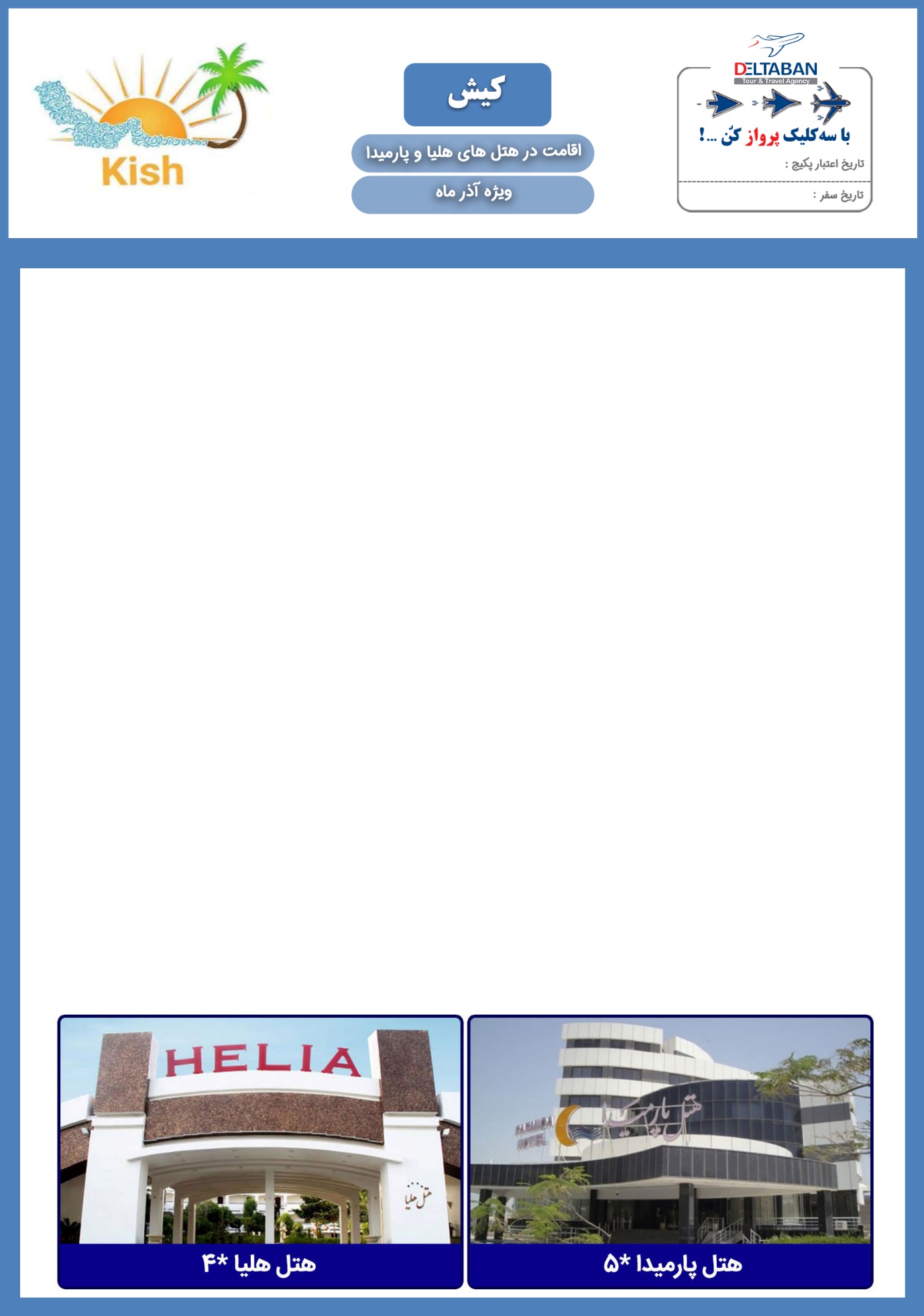 نرخ تاریخهای فوق با  5 % کمیسیون می باشد.هتل 5* پارمیداهتل 5* پارمیداهتل 5* پارمیداهتل 5* پارمیداهتل 5* پارمیداهتل 5* پارمیداهتل 5* پارمیداهتل 5* پارمیداهتل 5* پارمیداهتل تکروزدوتختهدوتختهسه تختهسه تختهچهارتختهچهارتختهسوئیت یکخوابه 4 تختنرخ هر اتاقروزهای 2 الی 5180180210210240240310نرخ هر اتاقروزهای 6 الی 10250250280280310310380نرخ هر اتاقروزهای 11 الی 25320320350350380380450نرخ هر اتاقروزهای 26 الی 28430430460460490490560نرخ هر اتاقروزهای 29 الی 30380380410410440440510خدماتهتل پارمیدا: صبحانه، استقبال فرودگاهی، استخر و سونا، نهار هر وعده 55 ( هر نفر)هتل پارمیدا: صبحانه، استقبال فرودگاهی، استخر و سونا، نهار هر وعده 55 ( هر نفر)هتل پارمیدا: صبحانه، استقبال فرودگاهی، استخر و سونا، نهار هر وعده 55 ( هر نفر)هتل پارمیدا: صبحانه، استقبال فرودگاهی، استخر و سونا، نهار هر وعده 55 ( هر نفر)هتل پارمیدا: صبحانه، استقبال فرودگاهی، استخر و سونا، نهار هر وعده 55 ( هر نفر)هتل پارمیدا: صبحانه، استقبال فرودگاهی، استخر و سونا، نهار هر وعده 55 ( هر نفر)هتل پارمیدا: صبحانه، استقبال فرودگاهی، استخر و سونا، نهار هر وعده 55 ( هر نفر)هتل پارمیدا: صبحانه، استقبال فرودگاهی، استخر و سونا، نهار هر وعده 55 ( هر نفر)هتل 4* هلیاهتل 4* هلیاهتل 4* هلیاهتل 4* هلیاهتل 4* هلیاهتل 4* هلیاهتل 4* هلیاهتل 4* هلیاهتل 4* هلیاهتل تکروزدوتختهسه تختهسه تختهچهارتختهچهارتختهسوئیت یکخوابه 4 تختسوئیت یکخوابه 4 تختنرخ هر اتاقروزهای 2 الی 5120150150180180220220نرخ هر اتاقروزهای 6 الی 12210240240270270310310نرخ هر اتاقروزهای 13 الی 25280310310340340380380نرخ هر اتاقروزهای 26 الی 28380410410440440480480نرخ هر اتاقروزهای 29 الی 30330360360400400440440خدمات هتل هلیا: صبحانه، استقبال فرودگاهی، نهار هر وعده 40 ( هر نفر)هتل هلیا: صبحانه، استقبال فرودگاهی، نهار هر وعده 40 ( هر نفر)هتل هلیا: صبحانه، استقبال فرودگاهی، نهار هر وعده 40 ( هر نفر)هتل هلیا: صبحانه، استقبال فرودگاهی، نهار هر وعده 40 ( هر نفر)هتل هلیا: صبحانه، استقبال فرودگاهی، نهار هر وعده 40 ( هر نفر)هتل هلیا: صبحانه، استقبال فرودگاهی، نهار هر وعده 40 ( هر نفر)هتل هلیا: صبحانه، استقبال فرودگاهی، نهار هر وعده 40 ( هر نفر)هتل هلیا: صبحانه، استقبال فرودگاهی، نهار هر وعده 40 ( هر نفر)